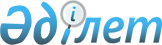 Об утверждении Плана мероприятий по реализации Государственной программы формирования "электронного правительства" в Республике Казахстан на 2005-2007 годы
					
			Утративший силу
			
			
		
					Постановление Правительства Республики Казахстан от 8 декабря 2004 года N 1286. Утратило силу постановлением Правительства Республики Казахстан от 19 сентября 2009 года № 1411

      Сноска. Утратило силу постановлением Правительства РК от 19.09.2009 № 1411.      В целях реализации  Указа Президента Республики Казахстан "О Государственной программе формирования "электронного правительства" в Республике Казахстан на 2005-2007 годы" от 10 ноября 2004 года N 1471 Правительство Республики Казахстан  ПОСТАНОВЛЯЕТ : 

      1. Утвердить прилагаемый План мероприятий по реализации Государственной программы формирования "электронного правительства" в Республике Казахстан на 2005-2007 годы (далее - План мероприятий). 

      2. Руководителям центральных и местных исполнительных органов, а также государственных органов, непосредственно подчиненных и подотчетных Президенту Республики Казахстан (по согласованию): 

      1) принять меры по реализации Плана мероприятий; 

      2) по итогам полугодия и года к 10 июля и 10 января представлять информацию о ходе исполнения Плана мероприятий в Агентство Республики Казахстан по информатизации и связи. 

      3. Рекомендовать руководителям местных исполнительных органов в месячный срок разработать региональные программы по информатизации и внести на рассмотрение в Агентство Республики Казахстан по информатизации и связи. 

      4. Агентству Республики Казахстан по информатизации и связи обеспечить представление в Правительство Республики Казахстан сводной информации о ходе исполнения Плана мероприятий один раз в полугодие, не позднее 25-го числа месяца, следующего за отчетным периодом. 

      5. Контроль за ходом исполнения настоящего постановления возложить на Заместителя Премьер-Министра Республики Казахстан Мынбаева С. М. 

      6. Настоящее постановление вступает в силу со дня подписания. 

 

              Премьер-Министр 

      Республики Казахстан                                                           Утвержден  

                                              постановлением Правительства 

                                                  Республики Казахстан  

                                             от 8 декабря 2004 года N 1286 

                        План мероприятий по реализации 

                Государственной программы формирования  

                      "электронного правительства"  

               в Республике Казахстан на 2005-2007 годы  <*>      Сноска. В План внесены изменения - постановлениями Правительства РК от 9 февраля 2006 года N 95 ; от 16 февраля 2007 года N  117 . 

__________________________________________________________________________ 

N ! Мероприятия !   Форма   !Ответствен-!  Сроки  !Предполага-!Источники 

п/п!             !завершения !ные испол- ! исполне-!емые расхо-!финансиро- 

   !             !           !нители     !   ния   !ды         !вания 

   !             !           !           !         !(тыс.тенге)! 

-------------------------------------------------------------------------- 

1 !      2      !     3     !       4   !     5   !     6     !      7 

-------------------------------------------------------------------------- 

             1. Совершенствование нормативного правового и  

                     методологического обеспечения 

------------------------------------------------------------------- 1.  Внести        Проект       АИС        1 квартал   Нет 

    изменения и   постановле-             2005 года 

    дополнения в  ния Прави- 

    положение о   тельства 

    Комиссии по   Республики 

    координации   Казахстан 

    работ по  

    формированию  

    и развитию  

    национальной 

    информационной  

    инфраструктуры  

    Республики  

    Казахстан 2.  Разработать   Проект       АИС, КНБ    2 квартал   Нет 

    порядок       ведомствен-  (по согла-  2005 года 

    распределения ного нор-    сованию) 

    доменного     мативного 

    пространства  правового 

    казахстанс-   акта 

    кого сегмента  

    сети Интернет 3.  Разработать   Проект       АИС, КПМ,  3 квартал   Нет 

    нормативные   постановле-  КНБ (по    2005 года 

    правовые      ния Прави-   согласова- 

    акты, регла-  тельства     нию) 

    ментирующие   Республики 

    функциониро-  Казахстан 

    вание единой  

    транспортной  

    среды  

    государствен- 

    ных органов 4.  Разработать   Информация   МЭБП, АО   4 квартал   Нет 

    предложения   в АИС        "НИТ" (по  2005 года  

    по функциони-              согласова- 

    рованию Госу-              нию) 

    дарственного  

    регистра ин- 

    формационных  

    ресурсов и  

    информационных  

    систем 

 

       5.  Разработать   Проект       МОН, АИС    2 квартал   Нет 

    нормативные   ведомствен-              2006 года 

    правовые акты ного нор-     

    в области ин- мативного 

    форматизации  правового 

    образования и акта 

    развитии  

    системы  

    дистанционного  

    обучения 

 

       6.  Провести      Информация   АИС, МКИС,  2 квартал 2006 год - Республи- 

    анализ        в АИС        КПМ, МФ,    2006 года 3000       канский 

    действующего               МЭБП, МИТ,                       бюджет 

    законода-                  МЮ, МОН,  

    тельства                   НБРК (по 

    Республики                 согласова- 

    Казахстан,                 нию), КНБ 

    регулирующего              (по согласо- 

    различные                  ванию) 

    аспекты в  

    сфере инфор- 

    матизации 7.  Разработать и Проект       АИС, КПМ,   3 квартал 2006 год - Республи- 

    утвердить     ведомствен-  МКИС, КНБ   2006 года 2500       канский 

    единые        ного нор-    (по согла-                       бюджет 

    правила       мативного    сованию),  

    оформления,   правового    АО "НИТ"(по 

    обработки,    акта         согласова- 

    обмена                     нию) 

    сообщений,  

    циркулирующих  

    в информацион- 

    ных системах  

    "электронного  

    Правительства" 8.  Внести        Проект       АИС, МЮ     3 квартал Нет  

    изменения и   Закона                   2006 года 

    дополнения в  Республики 

     Закон          Казахстан 

    Республики  

    Казахстан  

    "Об информа- 

    тизации" 

 

       9.  Разработать   Проект       АИС, КПМ,   4 квартал 2006 год - Республи- 

    регламент по  нормативного МКИС, АО    2006 года 5000       канский 

    созданию,     правового    "НИТ" (по                        бюджет 

    приемке,      акта         согласова-  

    сопровождению              нию) 

    и развитию                  

    государствен-               

    ных электронных  

    услуг, а также  

    стандартные  

    формы их  

    документиро- 

    вания 10. Провести      Информация   АИС, КПМ,   4 квартал 2006 год - Республи- 

    анализ        в АИС        МЮ, МИКС,   2006 года 40000      канский 

    регламентов                КПМ, МФ,              2007 год - бюджет   

    оказания го-               МИТ, АГС              40000 

    сударственных              (по согла- 

    услуг с целью              сованию), 

    разработки                 МЭБП, НБРК 

    механизмов                 (по согла- 

    проведения                 сованию), 

    реинжиниринга              КНБ (по 

    административных           согласова- 

    процедур и                 нию)  

    выработка  

    предложений по  

    модернизации  

    системы госу- 

    дарственного  

    управления 11. Разработать   Проект       АИС, КПМ,   2 квартал 2006 год - Республи- 

    национальные  ведомст-     МИТ, АО     2007 года 85600      канский 

    и/или принять венного      "НИТ" (по             2007 год - бюджет 

    международные норматив-    согласова-            12300 

    стандарты,    ного         нию) 

    обеспечи-     правового 

    вающие        акта  

    единый меха- 

    низм интегра- 

    ции данных  

    и электронных  

    услуг, в том  

    числе общего- 

    сударственные  

    классификаторы 

    и справочники 12. Внести        Проект       МЮ, АИС,    1-2       Нет 

    изменения и   Закона       КПМ         квартал 

    дополнения в  Республики               2007 года  

     Закон         Казахстан 

    Республики  

    Казахстан "Об 

    администра- 

    тивных  

    процедурах" 

------------------------------------------------------------------------ 

   2. Обеспечение доступа к услугам "электронного правительства",  

    организация работы по ликвидации информационного неравенства  

           и повышению уровня образования в сфере ИКТ 

------------------------------------------------------------------------ 

1.  Разработать   Информация   МОН, АИС,   4 квартал Нет 

    программы     в АИС        МИТ         2005 года 

    учебного  

    курса по  

    "электронному  

    правительству"  

    и ввести его  

    в образова- 

    тельные  

    программы  

    среднего  

    общего,  

    высшего и  

    среднего  

    профессио- 

    нального  

    образования,  

    а также ор- 

    ганизация  

    обучающих  

    курсов для  

    всех заин- 

    тересованных  

    государственных 

    органов 2.  Провести      Информация  АИС, акиматы 4 квартал 2006 год - Республи- 

    анализ        в АИС       областей,    2006 года 8500       канский 

    взаимо-                   г.г. Астана,                      бюджет 

    действия                  Алматы, АО 

    информацион-              "НИТ" (по 

    ных систем                согласованию) 

    местных ис- 

    полнительных  

    органов с  

    ведомствен- 

    ными инфор- 

    мационными  

    системами 3.  Создать       Проект      АИС, КПМ,    2 квартал 2006 год - Республи- 

    Центр ком-    постанов-   МКИС         2006-2007 95000      канский 

    петенции      ления                    годы      2007 год - бюджет 

    "электрон-    Правитель-                         90000 

    ного прави-   ства 

    тельства"     Республики 

                  Казахстан 4.  Создать       Информация  АИС, МОН,    3 квартал 2006 год - Республи- 

    Центр дис-    в АИС       МИТ          2007 года 40000      канский 

    танционного                                      2007 год - бюджет  

    обучения                                         30000 

    населения  

    основам  

    электронного  

    взаимодейст- 

    вия с госу- 

    дарственными 

    органами  

    посредством  

    портала  

    "электронного  

    правительства" 5.  Разработать   Информация  МОН          4 квартал 2006 год - Республи-  

    электронные   в АИС                    2007 года 155000     канский 

    учебные                                          2007 год - бюджет 

    издания и                                        100000 

    обучающие  

    программы по  

    ИКТ-дисциплинам  

    для системы  

    непрерывного  

    образования в  

    соответствии с  

    образователь- 

    ными програм- 

    мами 6.  Создать обще- Информация  АИС, МОН,    4 квартал 2006 год - Республи-   

    доступные     в АИС       МИТ          2007 года 60000      канский 

    пункты                                           2007 год - бюджет 

    обучения                                         50000 

    населения  

    компьютерной  

    грамотности,  

    включая кон- 

    сультационные  

    центры,  

    компьютерные  

    курсы 7.  Выработать    Информация  АИС, МОН, АО 4 квартал  Нет 

    предложение   в Прави-    "Казахтеле-  2007 года 

    по созданию   тельство    ком" (по 

    системы госу- Республики  согласованию), 

    дарственного  Казахстан   АО "Казпочта" 

    регулирования,            (по согласо-  

    гарантирующей             ванию) 

    доступность  

    качественных  

    услуг телеком- 

    муникаций для  

    населения, в  

    том числе  

    реализация  

    механизма  

    телефонизации 8.  Создать сети  Информация  АИС, МИТ,    4 квартал 2006 год - Республи- 

    пунктов об-   в АИС       АО "НИТ"     2007 года 620000     канский 

    щественного               (по согласо-           2007 год - бюджет 

    доступа к                 ванию), АО             560000    

    электронным               "Казахтелеком" 

    услугам                   (по согласова- 

                              нию), АО 

                              "Казпочта"  

                              (по согласова- 

                              нию), НБ (по 

                              согласованию), 

                              АО "НПЦ" (по 

                              согласованию) 

        9.  Выработать    Информация  МИТ, МОН,    4 квартал  Нет 

    предложение   в АИС       МЭБП         2007 года 

    по созданию 

    условий для 

    обеспечения 

    роста объемов  

    производства  

    и снижения  

    стоимости  

    компьютерной  

    техники и  

    лизинга 10. Создать       Информация  МИТ, АРЕМ,   4 квартал  Нет 

    условия для   в АИС       АО "Казах-   2007 года  

    снижения                  телеком" (по 

    тарифов на                согласованию) 

    доступ к  

    сети Интернет 11. Создать       Информация  МОН, АИС и   4 квартал               * 

    условия для   в АИС       другие за-   2006-2007 

    повышения                 интересован- годы 

    компьютерного             ные госу- 

    оснащения                 дарственные 

    школ, под-                органы 

    ключенных к  

    Интернету,  

    обеспечить  

    электронными  

    учебниками,  

    а также  

    подключить  

    школы к  

    дистанционному 

    обучению 12. Разработать   Информация  АГС (по сог- 4 квартал  Нет 

    предложения   в Прави-    ласованию),  2006-2007  

    по повышению  тельство    АИС          годы 

    компьютерной  Республики 

    грамотности   Казахстан 

    государст- 

    венных  

    служащих в  

    рамках  

    создания  

    "электронного  

    правительства",  

    в том числе  

    по повышению  

    квалификации  

    ИТ-специалистов 13. Провести      Информация  МИТ, МОН     4 квартал 2006 год - Республи-  

    мониторинг    в АИС                    2006-2007 26000      канский 

    мероприятий                            годы      2007 год - бюджет 

    по ликвидации                                    26000 

    информацион- 

    ного  

    неравенства 14. Осуществить   Информация  АИС и другие ежегодно  Нет  

    международное в АИС       заинтересо- 

    сотрудничество            ванные госу- 

    по распрост-              дарственные  

    ранению опыта             органы 

    в сфере ис- 

    пользования  

    информационных  

    технологий 

-------------------------------------------------------------------------- 

               3. Формирование и развитие электронных услуг  

                        государственных органов 

-------------------------------------------------------------------------- 

1.  Формировать   Информация  МФ, АИС      4 квартал  2005 год - Республи- 

    и развить     в АИС                    ежегодно   1723477    канский 

    электронные                                       2006 год - бюджет 

    услуги в                                          1895825 

    сфере                                             2007 год -  

    налоговых и                                       2085407  

    таможенных  

    обязательств,  

    в том числе:     Развить       Информация  МФ, АИС                 2005 год - Республи- 

    таможенную    в АИС                               256000     канский 

    автоматизи-                                       2006 год - бюджет    

    рованную ин-                                      281600  

    формационную                                      2007 год - 

    систему "ТАИС"                                    309760 

 

           Создать ин-   Информация  МФ, АИС                 2005 год - Республи- 

    формационную  в АИС                               500000     канский 

    систему                                           2006 год - бюджет 

    "Электронная                                      550000 

    таможня"                                          2007 год - 

                                                      605000 

 

           Создать и     Информация  МФ, АИС                 2005 год - Республи- 

    развить ин-   в АИС                               967477     канский 

    формационные                                      2006 год - бюджет 

    системы                                           1064255 

    Министерства                                      2007 год - 

    финансов                                          1170647 

    Республики  

    Казахстан  

    (Интегри- 

    рованная  

    налоговая  

    информа- 

    ционная  

    система  

    "ИНИС",  

    Реестр нало- 

    гоплатель- 

    щиков и  

    объектов на- 

    логообложе- 

    ния "РНиОН") 2.  Формировать   Информация  МИТ, МЮ,     4 квартал               **  

    и развить     в АИС       АИС, МФ,     ежегодно 

    электронные               акиматы 

    услуги в                  областей,  

    сфере пред-               г.г. Астана 

    принима-                  и Алматы 

    тельства и  

    бизнеса     Создать ин-   Информация  МФ, АИС      4 квартал  2005 год - Республи-   

    формационную  в АИС                    ежегодно   48900      канский 

    систему по                                        2006 год - бюджет 

    государст-                                        53790  

    венным                                            2007 год -   

    закупкам                                          59169     Развить авто- Информация  МИТ, АИС, АО 4 квартал               ** 

    матизирован-  в АИС       "НИТ" (по    ежегодно 

    ную информа-              согласова- 

    ционную                   нию) 

    систему экс- 

    портного  

    контроля 3.  Формировать   Информация  МТСЗН, АИС   4 квартал               ** 

    и развить     в АИС                    ежегодно 

    электронные  

    услуги в  

    сфере  

    обеспечения  

    социальной  

    защиты и  

    занятости  

    населения 4.  Формировать   Информация  МОН, МЗ, АИС 4 квартал               ** 

    и развить     в АИС                    ежегодно 

    электронные 

    услуги в  

    сфере  

    образования,  

    науки и  

    здравоохра-  

    нения 

 

  5.  Формировать   Информация  АИС, МВД,   4 квартал               ** 

    и развить     в АИС       МЮ, АБЭКП,  ежегодно 

    электронные               КНБ (по 

    услуги в                  согласова- 

    сфере                     нию), ВС 

    обеспечения               (по согла- 

    законности                сованию) 

    и правопо- 

    рядка     6.  Формировать   Информация  МИТ,МЭБП, МФ,4 квартал               ** 

    и развить     в АИС       МЭМР, АЗР,   ежегодно 

    электронные               МООС, МСХ, 

    услуги в                  АИС, АС 

    сфере  

    экономики, 

    торговли и 

    туризма  

 

       7.  Формировать   Информация  МО, МВД, МЧС, 4 квартал               ** 

    и развить     в АИС       КНБ (по со-   ежегодно 

    электронные               гласованию),  

    услуги в                  АИС 

    сфере  

    обороны, 

    национальной 

    безопасности  

    и управления  

    в чрезвычай- 

    ных ситуациях 

 

       8.  Формировать и  Информация  МООС, АИС   4 квартал               ** 

    развить        в АИС                   ежегодно  

    электронные  

    услуги в  

    сфере охраны  

    окружающей  

    среды 9.  Формировать и  Информация  МКИС, АИС   4 квартал               ** 

    развить        в АИС                   ежегодно  

    электронные  

    услуги в 

    сфере  

    культуры,  

    спорта и  

    формирования  

    информацион- 

    ного  

    пространства 10. Формировать и  Информация МИД, МФ, АИС 4 квартал               ** 

    развить        в АИС                   ежегодно  

    электронные  

    услуги в  

    области  

    дипломатии и  

    международных  

    связей 

 

       11. Осуществить   Информация  АИС, КПМ,    4 квартал 2006 год - Республи-  

    процедуры     в Прави-    МКИС, АО     2006-2007 80000      канский 

    предоставле-  тельство    "НИТ" (по    годы      2007 год - бюджет  

    ния                       согласова-             100000 

    электронных               нию) 

    услуг  

    посредством  

    портала  

    "электронного  

    правительства" 

-------------------------------------------------------------------------- 

            4. Формирование базовых компонентов инфраструктуры  

                      "электронного правительства" 

-------------------------------------------------------------------------- 

1.  Разработать   Проект      АИС, КПМ,    2 квартал 2006 год - Республи- 

    техническое   техничес-   АО "НИТ"     2006 года 7200       канский       

    задание на    кого        (по согла-                        бюджет  

    формирование  задания     сованию) 

    базовых  

    компонентов  

    инфраструктуры  

    "электронного  

    правительства" 

 

       2.  Создать ин-   Информация  АИС, АО "НИТ" 4 квартал 2005 год - Респуб- 

    формационную  в Прави-    (по согла-    2007 года 216800     ликанский 

    инфраструкту- тельство    сованию)                2006 год-  бюджет 

    ру государ-   Республики                          660585 

    ственных      Казахстан                           2007 год -   

    органов, в                                        415217 

    том числе: 

 

           Создать и     Информация  АИС, КПМ,    4 квартал 2005 год - Республи-  

    развить       в Прави-    МКИС, АО     2007 года 79350      канский  

    портал и шлюз тельство    "НИТ" (по              2006 год-  бюджет  

    "электронного Республики  согласова-             494394 

    правительст-  Казахстан   нию)                   2007 год -  

    ва"                                              284845 

    Республики  

    Казахстан     Создать и     Информация  АИС, КПМ,    4 квартал *2005 год- Республи-  

    развить удо-  в Прави-    КНБ (по со-  2007 года  101000    канский 

    стоверяющий   тельство    гласованию)             2006 год- бюджет  

    центр         Республики                          166191 

    электронной   Казахстан                           2007 год - 

    цифровой под-                                     130372 

    писи для го- 

    сударственных  

    органов (в  

    том числе для 

    Администрации  

    Президента  

    Республики  

    Казахстан и  

    Канцелярии 

    Премьер- 

    Министра  

    Республики  

    Казахстан)     Создать       Проект      АИС, КНБ (по 4 квартал 2005 год - Республи- 

    центр управ-  постанов-   согласова-   2005 года 32800      канский 

    ления         ления       нию)                              бюджет 

    доменом.kz    Правитель- 

                  ства  

                  Республики 

                  Казахстан      Внедрить      Информация  АИС, КПМ,    4 квартал 2005 год - Республи- 

    информацион-  в Прави-    МКИС         2005 года 3650       канский  

    ную систему   тельство                                      бюджет 

    электронных   Республики 

    архивов госу- Казахстан 

    дарственных  

    органов 3.  Создать       Проект      АИС, КПМ,    4 квартал 2006 год - Республи- 

    архивный      постанов-   МКИС, КНБ    2006 года 93200      канский 

    центр         ления       (по согласо-           2007 год - бюджет 

    "электронного Правитель-  ванию)                 20100  

    правительства"ства 

                  Республики 

                  Казахстан    4.  Развить       Информация  АИС, АО      2 квартал 2006 год - Республи- 

    Государст-    в Прави-    "НИТ" (по    2007 года 125000     канский  

    венный        тельство    согласова-             2007 год - бюджет  

    регистр ин-   Республики  нию)                   135000  

    формационных  Казахстан 

    ресурсов и  

    информацион- 

    ных систем 5.  Разработать   Информация  АИС, НБ РК   3 квартал 2006 год - Республи- 

    единый        в Прави-    (по согласо- 2007 года 255000     канский  

    "платежный    тельство    ванию), АО             2007 год - бюджет  

    шлюз" для     Республики  "НИТ" (по              116900  

    взаимодейст-  Казахстан   согласова- 

    вия с бан-                нию), АО 

    ковской                   "НПЦ" (по 

    системой                  согласова- 

                              нию)    6.  Внедрить      Информация  АИС, КПМ,    4 квартал 2005 год - Республи- 

    информацион-  в Прави-    МВД, МЮ, МФ, 2007 года 260730     канский 

    ную систему   тельство    МТСЗН, КНБ             2006 год - бюджет  

    "Государст-   Республики  (по согласо-           339025 

    венная база   Казахстан   ванию) и               2007 год - 

    данных                    другие за-             92941 

    "Физические               интересован-        

    лица"                     ные госу- 

                              дарственные 

                              органы 7.  Создать и     Информация  АИС, КПМ,    4 квартал 2005 год - Республи- 

    внедрить ин-  в Прави-    МЮ, АС, МФ,  2007 года 59743      канский 

    формационную  тельство    КНБ (по со-            2006 год - бюджет 

    систему       Республики  гласованию)            56882 

    "Государст-   Казахстан                          2007 год - 

    венная база                                      48838 

    данных  

    "Юридические  

    лица" 8.  Создать и     Информация  АИС,КПМ, МЮ, 4 квартал 2005 год - Республи- 

    развить ин-   в Прави-    АС, МВД, АЗР 2007 года 85100      канский 

    формационную  тельство                           2006 год - бюджет 

    систему       Республики                         103789 

    "Адресный     Казахстан                          2007 год - 

    регистр"                                         157839 9.  Создать       Информация  АИС,КПМ, МЮ, 4 квартал 2006 год - Республи- 

    инфраструк-   в Прави-    КНБ (по со-  2007 года 1070000    канский 

    туру открытых тельство    гласованию)            2007 год - бюджет 

    ключей нацио- Республики                         1400000  

    нальной иден- Казахстан    

    тификационной  

    системы  

    Республики  

    Казахстан 

 

       10. Создать       Информация  АИС, КПМ,    4 квартал 2005 год - Республи- 

    единую транс- в Прави-    КНБ (по со-  2005 года 1060422    канский 

    портную среду тельство    гласованию),                      бюджет 

    государст-    Республики  АО "НИТ" (по            

    венных        Казахстан   согласова- 

    органов в                 нию), АО 

    пилотной                  "Казахтелеком" 

    зоне                      (по согласо- 

    г. Астаны                 ванию)  11. Создать       Информация  АИС, КПМ,    4 квартал 2006 год - Республи- 

    единую транс- в Прави-    КНБ (по со-  2007 года 16279366   канский 

    портную среду тельство    гласованию),           2007 год - бюджет 

    государст-    Республики  АО "НИТ" (по           14637891    

    венных        Казахстан   согласова- 

    органов                   нию), АО 

                              "Казахтелеком" 

                              (по согласо- 

                              ванию)  12. Провести      Предложения АИС, КПМ,    1 квартал Нет 

    анализ реа-   в Прави-    КНБ (по со-  2006 года  

    лизации пи-   тельство    гласованию), 

    лотного       Республики  АО "НИТ",  

    проекта по    Казахстан   АО "Казах- 

    созданию                  телеком" 

    единой транс-             (по согласо-  

    портной среды             ванию) 

    государст- 

    венных  

    органов в  

    г.Астаны и  

    выработать  

    предложения  

    по дальней- 

    шему строи- 

    тельству  

    единой  

    транспортной 

    среды госу- 

    дарственных  

    органов 13. Технологи-    Информация  АИС, КНБ     4 квартал 2006 год - Республи- 

    чески         в АИС       (по согла-   2007 года 66255      канский 

    оснастить                 сованию)               2007 год - бюджет  

    серверный                                        769650 

    центр 

-------------------------------------------------------------------------- 

    5. Создание и развитие межведомственных и типовых ведомственных 

                          информационных систем 

-------------------------------------------------------------------------- 

1.  Развить       Информация  АИС, КПМ,    4 квартал 2005 год - Республи- 

    единую        в АИС       МКИС, КНБ    2006 года 401836     канский  

    систему                   (по согласо-           2006 год - бюджет 

    электронного              ванию)                 348820 

    документо- 

    оборота го- 

    сударственных  

    органов 2.  Реализовать   Информация  АИС, КПМ,    3 квартал 2006 год - Республи- 

    и внедрить    в Прави-    АО "НИТ" (по 2007 года 204491     канский 

    типовую ин-   тельство    согласова-             2007 год - бюджет 

    формационную              нию)                   50509 

    систему авто- 

    матизации  

    администра- 

    тивно-управ- 

    ленческой  

    деятельности  

    государствен- 

    ных органов 3.  Разработать   Информация  АИС,АО "НИТ" 4 квартал 2006 год - Республи- 

    и внедрить    в АИС       (по согласо- 2007 года 280000     канский 

    Интранет-                 ванию)                 2007 год - бюджет 

    портал госу-                                     120000 

    дарственных  

    органов 4.  Развить и     Информация  МЭБП, АИС    4 квартал 2006 год - Республи-  

    осуществить   в АИС                    2007 года 50000      канский  

    администри-                                      2007 год - бюджет 

    рование                                          50000    

    Ситуационной  

    системы госу- 

    дарственного  

    управления 5.  Развить ин-   Информация  АЗР, АИС     4 квартал 2005 год - Республи- 

    формационную  в АИС                    2007 года 600000     канский  

    систему                                          2006 год - бюджет 

    "Автомати-                                       1000000 

    зированная                                       2007 год - 

    система Го-                                      324000 

    сударствен- 

    ного земель- 

    ного кадастра" 6.  Развить ин-   Информация  АИС, АЗР,    4 квартал 2005 год - Республи-  

    формационную  в АИС       МЮ           2007 года 57671      канский  

    систему                                          2006 год - бюджет 

    "Регистра                                        165977 

    недвижимости"                                    2007 год - 

                                                     207471  

------------------------------------------------------------------------- 

               6. Создание информационных ресурсов и систем  

                      местных исполнительных органов 

------------------------------------------------------------------------- 

1.  Разработать   Информация  Акиматы      4 квартал Нет         

    программы ин- в АИС       областей,    2005 года             

    форматизации              г.г. Астана,                       

    в соответст-              Алматы 

    вии с требо- 

    ваниями  

    единой  

    архитектуры 

    "электронного  

    правительства" 2.  Формировать и Информация  Акиматы      4 квартал 2006 год - Местный  

    развить ин-   в АИС       областей,    ежегодно  80000      бюджет  

    формационные              г.г. Астана,           2007 год -  

    ресурсы и ин-             Алматы                 50000 

    формационные  

    системы  

    местных ис- 

    полнительных  

    органов 3.  Разработать   Информация  Акиматы      4 квартал 2006 год - Местный 

    типовые       в АИС       областей,    ежегодно  20000      бюджет  

    проектные                 г.г. Астана,                       

    решения для               Алматы, АИС,  

    формирования              АО "НИТ" 

    информацион-              (по согласо- 

    ных ресурсов              ванию)  

    и систем  

    местных ис- 

    полнительных  

    органов 4.  Провести      Информация  АИС, МКИС,   4 квартал 2006 год - Республи-  

    конкурсы на   в АИС       акиматы      2006-2007 2500       канский  

    определение               областей,    годы      2007 год - бюджет 

    лучшего                   г.г. Астана,           2500 

    региона по                Алматы 

    реализации  

    мероприятий  

    "электронного  

    правительст- 

    ва",  

    повышению  

    компьютерной  

    грамотности  

    населения  

    региона 

-------------------------------------------------------------------------- 

            7.  Обеспечение защиты информационной инфраструктуры  

                        "электронного правительства" -------------------------------------------------------------------------- 

1.  Разработать   Проект      АИС, КПМ,    1 квартал 2006 год - Республи- 

    концепцию ин- постановле- КНБ (по со-  2006 года 8000       канский       

    формационной  ния Пра-    гласованию)                       бюджет 

    безопасности  вительства 

    инфраструк-   Республики 

    туры          Казахстан  

    "электронного  

    правительства" 2.  Разработать   Информация  АИС, КПМ,    2 квартал 2006 год - Республи-  

    национальные  в АИС       КНБ (по сог- 2006 года 40000      канский   

    и/или принять             ласованию),                       бюджет 

    международные             МИТ 

    стандарты в  

    области защиты  

    информации в  

    рамках создания  

    "электронного  

    правительства" 3.  Разработать   Информация  АИС, КПМ,    3 квартал 2006 год - Республи- 

    техническое   в АИС       КНБ (по сог- 2006 года 38000      канский   

    задание и                 ласованию)                        бюджет 

    техно-рабочий  

    проект на  

    создание  

    системы  

    технической  

    защиты  

    информации  

    "электронного  

    правительства" 4.  Провести      Информация  АИС,КПМ,МИТ, 3 квартал 2006 год - Республи- 

    сертификацию  в АИС       КНБ (по сог- 2006 года 200000     канский  

    технических               ласованию)             2007 год - бюджет 

    средств и                                        70760 

    программных  

    продуктов на  

    соответствие  

    требованиям  

    безопасности 5.  Провести ор-  Информация  АИС, КПМ,    4 квартал 2006 год - Республи- 

    ганизационно- в АИС       КНБ (по сог- 2006 года 280000     канский  

    технические               ласованию)                        бюджет 

    мероприятия  

    по защите ин- 

    формационных  

    ресурсов и  

    систем госу- 

    дарственных  

    органов 6.  Провести      Информация  АИС, КПМ,    3 квартал 2006 год - Республи- 

    мероприятия   в АИС       КНБ (по      2006 года 300000     канский  

    по созданию               согласова-             2007 год - бюджет 

    защищенной                нию), МИТ              200000  

    национальной  

    операционной  

    системы на базе  

    технологии  

    "open source" 

-------------------------------------------------------------------------- 

       8. Обеспечение общественной поддержки выполнения Программы 

-------------------------------------------------------------------------- 

1.  Провести      Информация  АИС, МКИС,   4 квартал 2006 год - Республи- 

    выставки по   в АИС       МИТ          2006-2007 70000      канский  

    ИКТ с учас-                            годы      2007 год - бюджет 

    тием пред-                                       50800  

    ставителей  

    государст- 

    венных  

    органов 2.  Подготовить и Информация  АИС, МКИС    4 квартал 2006 год - Республи- 

    распростра-   в АИС                    2006-2007 20000      канский   

    нить анали-                            годы      2007 год - бюджет 

    тические                                         20000  

    обзоры и  

    рекламные  

    материалы по  

    вопросам  

    реализации  

    "электронного  

    правительства" 3.  Осветить в    Информация  АИС, МКИС    4 квартал Нет         

    средствах     в АИС                    ежегодно              

    массовой ин-                                                 

    формации ме- 

    роприятия по  

    реализации  

    "электронного  

    правительства"  

    с целью при- 

    влечения об- 

    щественного  

    внимания к  

    созданию  

    "электронного  

    правительства" 4.  Провести      Информация  АИС, МКИС,   4 квартал 2006 год - Республи- 

    ежегодные     в АИС       МОН          2006-2007 30000      канский  

    научно-                                годы      2007 год - бюджет 

    практические                                     55034 

    конференции  

    по вопросам  

    реализации  

    "электронного  

    правительства" 5.  Провести      Информация  АИС, МКИС,  4 квартал 2006 год - Республи- 

    конкурсы      в АИС       МОН         ежегодно  5000       канский  

    среди госу-                                     2007 год - бюджет 

    дарственных                                     5000  

    органов,  

    регионов, го- 

    сударственных  

    служащих по  

    определению  

    "лучших по  

    предоставле- 

    нию элек- 

    тронных услуг" 6.  Провести      Информация  АИС, МКИС    4 квартал 2006 год - Республи- 

    конкурсы и    в АИС                    ежегодно  9000       канский  

    викторины                                        2007 год - бюджет 

    среди                                            8000 

    различных  

    социальных  

    групп  

    населения по 

    компьютерной  

    грамотности и  

    использованию  

    услуг  

    "электронного  

    правительства" 

 

       7.  Провести      Информация  АИС, МОН     4 квартал 2006 год - Республи- 

    мониторинг    в АИС                    2006-2007 6360       канский       

    выполнения                             годы      2007 год - бюджет 

    мероприятий                                      7100 

    по созданию  

    "электронного 

    правительства",  

    создать и  

    обеспечить 

    информационно- 

    технической  

    поддержкой  

    сайта, 

    освещающего  

    ход реали- 

    зации  

    "электронного 

    правительства" 

-------------------------------------------------------------------------- 

    Итого                                            2005 год - Республи- 

                                                     4 514679   канский 

                                                     2006 год - бюджет 

                                                     25 284665 

                                                     2007 год - 

                                                     22 118426 

 

                                                                                                            2006 год - Местные 

                                                     100000     бюджеты 

                                                     2007 год - 

                                                     50000  

__________________________________________________________________________       * - В рамках Программы развития отрасли телекоммуникаций Республики Казахстан на 2003-2005 годы, утвержденной  постановлением Правительства от 18 февраля 2003 года N 168, Государственной программы развития образования в Республике Казахстан на 2005-2010 годы, утвержденной  Указом Президента Республики Казахстан от 11 октября 2004 года N 1459. 

      ** - расходы по данному пункту будут отражаться в республиканских бюджетных программах государственных органов. 

      Объемы расходов по мероприятиям, финансируемым за счет республиканского и местных бюджетов на 2005-2007 годы, будут уточняться в соответствии с Законом Республики Казахстан "О Республиканском бюджете" и решениями маслихатов на соответствующий финансовый год.       Примечание: 

      Расшифровка буквенных аббревиатур       КПМ - Канцелярия Премьер-Министра Республики Казахстан  

      КНБ - Комитет национальной безопасности Республики Казахстан 

      МФ - Министерство финансов Республики Казахстан  

      МВД - Министерство внутренних дел Республики Казахстан 

      МЮ - Министерство юстиции Республики Казахстан 

      МКИС - Министерство культуры, информации и спорта Республики Казахстан 

      МИТ - Министерство индустрии и торговли Республики Казахстан 

      НБРК - Национальный Банк Республики Казахстан 

      МЗ - Министерство здравоохранения Республики Казахстан 

      МООС - Министерство охраны окружающей среды Республики Казахстан 

      МИД - Министерство иностранных дел Республики Казахстан 

      МЭБП - Министерство экономики и бюджетного планирования Республики Казахстан  

      МОН - Министерство образования и науки Республики Казахстан  

      МТСЗН - Министерство труда и социальной защиты населения Республики Казахстан  

      МЭМР - Министерство энергетики и минеральных ресурсов Республики Казахстан 

      МСХ - Министерство сельского хозяйства Республики Казахстан  

      МО - Министерство обороны Республики Казахстан  

      МЧС - Министерство Республики Казахстан по чрезвычайным ситуациям  

      АИС - Агентство Республики Казахстан по информатизации и связи  

      АЗР - Агентство Республики Казахстан по управлению земельными ресурсами  

      АС - Агентство Республики Казахстан по статистике 

      АБЭКП - Агентство Республики Казахстан по борьбе с экономической и коррупционной преступностью (финансовая полиция) 

      ВС - Верховный Суд Республики Казахстан 

      АГС - Агентство Республики Казахстан по делам государственной службы  

      АО "НИТ" - акционерное общество "Национальные информационные технологии"  

      АО "НПЦ" - акционерное общество "Национальный процессинговый центр"  

      ИКТ - информационно-коммуникационные технологии  

      ИТ - информационные технологии 
					© 2012. РГП на ПХВ «Институт законодательства и правовой информации Республики Казахстан» Министерства юстиции Республики Казахстан
				